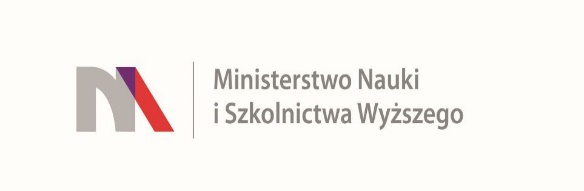 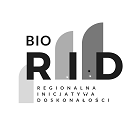 
UNIWERSYTET KAZIMIERZA WIELKIEGO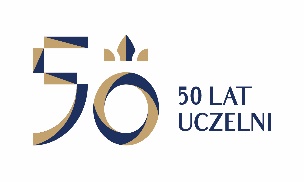 W BYDGOSZCZYul. Chodkiewicza 30, 85 – 064 Bydgoszcz, tel. 052 341 91 00 fax. 052 360 82 06NIP 5542647568 REGON 340057695www.ukw.edu.plUKW/DZP-281-D-72/2020					                                 Bydgoszcz, dn. 17.08.2020 r.Dotyczy: postępowania prowadzonego w trybie przetargu nieograniczonego na: „Dostawę fabrycznie nowej aparatury badawczej : zestaw do analizy fitoplanktonu.”, nr sprawy: UKW/DZP-281-D-72/2020.ODPOWIEDŹ NA PROŚBĘ OD WYKONAWCYZamawiający przekazuje treść prośby od Wykonawcy  wraz z udzielonymi odpowiedziami w postępowaniu o udzielenie zamówienia publicznego na: „Dostawa fabrycznie nowej aparatury badawczej : zestaw do analizy fitoplanktonu”.Szanowni Państwo,
Proszę o dołączenie do specyfikacji formularza JEDZ z rozszerzeniem xml. Formularz obecnie załączony posiada rozszerzenie doc i nie może zostać poprawnie załadowany.Odp. Wykonawca może we własnym zakresie odpowiednio  zmienić istniejący formularz mając na uwadze to aby zamawiający nie miał problemów z odczytaniem treści .                Z-ca  Kanclerza UKWmgr Mariola Majorkowska 